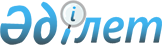 Қазақстан Республикасы Президентінің "Республикалық бюджет комиссиясының құрамы туралы" өкімінің жобасы туралыҚазақстан Республикасы Үкіметінің қаулысы 2002 жылғы 5 ақпан N 166     Қазақстан Республикасының Үкіметі қаулы етеді:     Қазақстан Республикасы Президентінің "Республикалық бюджет комиссиясының құрамы туралы" өкімінің жобасы Қазақстан Республикасы Президентінің қарауына енгізілсін.     Қазақстан Республикасының       Премьер-Министрі               Қазақстан Республикасы Президентінің                            Өкімі          Республикалық бюджет комиссиясының құрамы туралы     "Бюджет жүйесі туралы" Қазақстан Республикасының 1999 жылғы 1 сәуірдегі  Z990357_  Заңының 6-4-бабына сәйкес Республикалық бюджет комиссиясының құрамы бекітілсін:     Тасмағамбетов               - Қазақстан Республикасы     Иманғали Нұрғалиұлы           Премьер-Министрі, төраға     Мәсімов                     - Қазақстан Республикасы Премьер-     Кәрім Қажымқанұлы             Министрінің орынбасары, орынбасар     Мұхамеджанов                - Қазақстан Республикасы Премьер-     Бауыржан Әлімұлы              Министрінің орынбасары,                                   орынбасар     Павлов                      - Қазақстан Республикасы Премьер-     Александр Сергеевич           Министрінің орынбасары -                                   Қазақстан Республикасының                                   Қаржы министрі, орынбасар     Комиссия мүшелері:     Бейсембетов                 - Қазақстан Республикасы     Ескендір Қалыбекұлы           Стратегиялық жоспарлау жөніндегі                                   агенттігінің төрағасы     Досаев                      - Қазақстан Республикасы Табиғи     Ерболат Асқарбекұлы           монополияларды реттеу,                                   бәсекелестікті қорғау және шағын                                   бизнесті қолдау жөніндегі                                   агенттігінің төрағасы     Дунаев                      - Қазақстан Республикасының     Арман Ғалиасқарұлы            Қаржы вице-министрі     Есенбаев                    - Қазақстан Республикасының     Мәжит Төлеубекұлы             Экономика және сауда министрі     Кәкімжанов                  - Қазақстан Республикасының     Зейнолла Халидоллаұлы         Мемлекеттік кіріс министрі     Келімбетов                  - Қазақстан Республикасының     Қайрат Нематұлы               Қаржы бірінші вице-министрі     Ким                         - Қазақстан Республикасының     Георгий Владимирович          Әділет министрі     Коржова                     - Қазақстан Республикасының     Наталья Артемовна             Қаржы вице-министрі     Марченко                    - Қазақстан Республикасы Ұлттық     Григорий Александрович        Банкінің төрағасы     Сұлтанов                    - Қазақстан Республикасы     Қуаныш Сұлтанұлы              Парламентінің Сенаты Әлеуметтік-                                   мәдени даму жөніндегі комитетінің                                   төрағасы (келісім бойынша)     Тәжияқов                    - Қазақстан Республикасының     Бейсенғали Шамғалиұлы         Ұлттық Банкі төрағасының                                   орынбасары     Тілеубердин                 - Қазақстан Республикасының     Алтай Абылайұлы               Премьер-Министрі Кеңсесінің                                   басшысы     Тұрысов                     - Қазақстан Республикасы     Қаратай Тұрысұлы              Парламентінің Мәжілісі Қаржы                                   және бюджет жөніндегі комитетінің                                   төрағасы (келісім бойынша)     Өтебаев                     - Қазақстан Республикасы     Мүсірәлі Смайылұлы            Парламентінің Сенаты Экономика,                                   қаржы және бюджет жөніндегі                                   комитетінің төрағасы (келісім бойынша)     Өтембаев                    - Қазақстан Республикасы     Ержан Әбілхайырұлы            Президентінің Әкімшілігі                                   Басшысының орынбасары     Чиркалин                    - Қазақстан Республикасы      Иван Федорович                Парламентінің Мәжілісі                                   Экономикалық реформа және                                   аймақтық даму жөніндегі                                   комитетінің төрағасы (келісім бойынша)     Комиссия хатшысы:           Сұлтанов                    - Қазақстан Республикасының     Бақыт Тұрлыханұлы             Қаржы министрлігі Мемлекеттік                                   бюджет департаментінің директоры     Қазақстан Республикасының           ПрезидентіМамандар:     Багарова Ж.А.,     Қасымбеков Б.А.
					© 2012. Қазақстан Республикасы Әділет министрлігінің «Қазақстан Республикасының Заңнама және құқықтық ақпарат институты» ШЖҚ РМК
				